Załącznik nr 1OPIS PRZEDMIOTU ZAMÓWIENIAZABEZPIECZANIE UPRAW LEŚNYCH PRZED ZWIERZYNĄ POPRZEZ GRODZENIEZABEZPIECZANIE UPRAW LESNYCH PRZED ZWIERZYNĄ POPRZEZ GRODZENIEZABEZPIECZANIE UPRAW LESNYCH PRZED ZWIERZYNĄ POPRZEZ GRODZENIEZABEZPIECZANIE UPRAW LESNYCH PRZED ZWIERZYNĄ POPRZEZ GRODZENIELp.OPIS CZYNNOSCIKOD GRUPY CZYNNOŚCI/KOD CZYNNOSCI1ZABEZPIECZENIE UPRAW LEŚNYCH PRZED ZGRYZANIEM PRZEZ ZWIERZYNĘ POPRZEZ GRODZENIE SIATKĄ LEŚNĄ(jedn. rozliczeniowa hektometr - (HM) z dokładnością do dwóch miejsc po przecinku)O-GRODZN/ GROD-UPRAdostarczenie na miejsce wykonania zabiegu słupków jodłowych lub dębowych ze wskazanych przez przedstawicieli Zamawiającego miejsc znajdujących się w odległości nie większej niż 20 km od miejsca zabiegu.przygotowanie powierzchni do montażu ogrodzenia poprzez usunięcie przeszkadzających 
w prawidłowym wykonaniu ogrodzenia drzew (wyłącznie wskazanych przez administrację leśnictwa), krzewów, krzewinek i roślinności zielnej.wkopanie na głębokość 0,5 – 0,6 m słupków jodłowych lub dębowych, na których rozpięta będzie siatka. Odległość pomiędzy słupkami nie może przekroczyć 4 m.rozciągnięcie, zawieszenie, umocowanie do gruntu i słupków siatki grodzeniowej. Siatkę do słupków należy przymocować przy pomocy skobli przybijając druty maksymalnie co 40 cm do słupka, przy czym drut górny i dolny przybijane są każdorazowo. Umocowanie siatki do gruntu polega na wywinięciu siatki na zewnątrz grodzenia i umocowanie do gruntu poprzez opalikowanie (maksymalnie co 2m). Siatka winna być prawidłowo naciągnięta i połączona (poszczególne odcinki) oraz szczelnie stykać się z powierzchnią gruntu. Należy zabezpieczyć wystające końcówki drutów poprzez zaplecenie ich w pozostałe elementy struktury siatki, ewentualnie splatanie uszkodzonych punktowo fragmentów siatki. Siatka musi zostać zawieszona tak, aby odległość od podłoża do górnej krawędzi siatki wynosiła co najmniej 1,8 – 2,0 m.zabezpieczenie naciągu siatki poprzez wykonanie odkosu od słupka na załamaniach przebiegu grodzenia oraz na odcinku płotu, gdzie grodzenie przebiega w linii prostej wzdłuż 5 kolejnych słupków.montaż przejść we wcześniej wyznaczonych miejscach grodzenia w ilości do 2 sztuk na każdą zabezpieczoną powierzchnię o ciągłej granicy. O miejscach i liczbie przejść decyduje odpowiedzialny terytorialnie leśniczy. Schemat przejść do wykonania przedstawiono na poniższych rycinach (dokładność wymiarów +/- 0,1 m).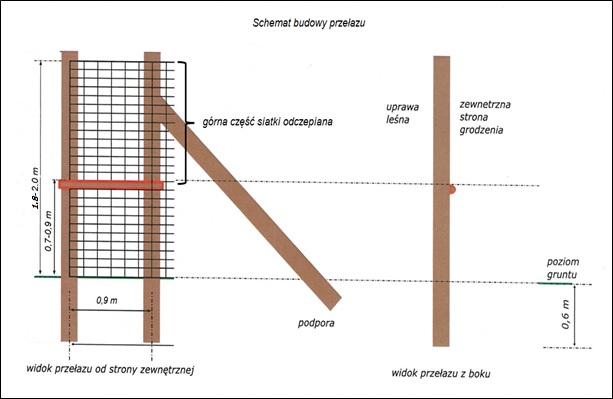 Ogrodzenie musi być wykonane w taki sposób, aby cechowało się maksymalną stabilnością, trwałością oraz szczelnością oraz stanowiło skuteczną barierę dla zwierzyny leśnej uniemożliwiając jej przedostanie się do wewnątrz ogrodzenia zarówno pod jak i nad siatką. Ogrodzenia zostaną wykonane z pozyskanych kosztem Zamawiającego i przekazanych Wykonawcy niekorowanych słupków jodłowych lub dębowych o długości ok. 2,5 m. Pozostałe materiały (siatka, skoble, drut konieczny do mocowania i naciągania siatki itp.) Wykonawca zapewni we własnym zakresie. Niewykorzystane słupki Wykonawca jest zobowiązany dostarczyć na własny koszt na szkółkę leśną w Niekłaniu.Siatka powinna posiadać następujące parametry (dokładność wymiarów +/- 0,1 mm) - siatka leśna typu 200/22/30 z ocynkiem minimum 215 g/m2, o grubości drutów na górze i dole minimum 
2,0 mm, pozostałych 2,0 mm wg. poniższego wzoru.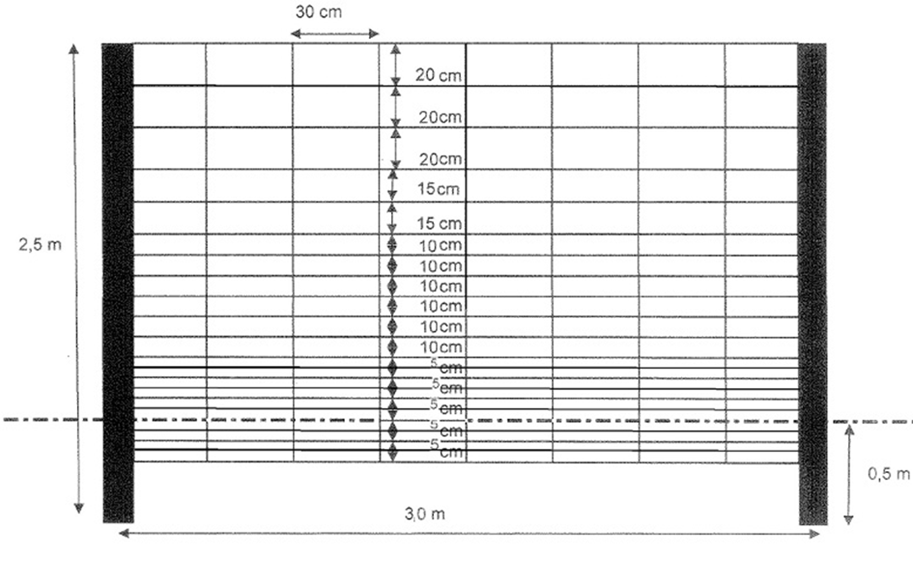 Skoble metalowe ocynkowane.Odkosy i przejścia należy wykonać z przekazanych słupków.W celu potwierdzenia jakości zastosowanych materiałów Wykonawca dostarczy odpowiednie certyfikaty i atesty.Zabieg planowany jest do wykonania w terminie.Ilość zabiegu planowanych do wykonania na terenie Nadleśnictwa Stąporków 70,7 Hm.PROCEDURA ODBIORU:Odbiór prac nastąpi poprzez weryfikację zgodności wykonania zabiegu z opisem czynności 
i Zleceniem oraz dokonaniu pomiaru długości wykonanych grodzeń przy pomocy taśmy mierniczej lub dalmierza.Dokładność pomiaru: (HM) z dokładnością do dwóch miejsc po przecinku.dostarczenie na miejsce wykonania zabiegu słupków jodłowych lub dębowych ze wskazanych przez przedstawicieli Zamawiającego miejsc znajdujących się w odległości nie większej niż 20 km od miejsca zabiegu.przygotowanie powierzchni do montażu ogrodzenia poprzez usunięcie przeszkadzających 
w prawidłowym wykonaniu ogrodzenia drzew (wyłącznie wskazanych przez administrację leśnictwa), krzewów, krzewinek i roślinności zielnej.wkopanie na głębokość 0,5 – 0,6 m słupków jodłowych lub dębowych, na których rozpięta będzie siatka. Odległość pomiędzy słupkami nie może przekroczyć 4 m.rozciągnięcie, zawieszenie, umocowanie do gruntu i słupków siatki grodzeniowej. Siatkę do słupków należy przymocować przy pomocy skobli przybijając druty maksymalnie co 40 cm do słupka, przy czym drut górny i dolny przybijane są każdorazowo. Umocowanie siatki do gruntu polega na wywinięciu siatki na zewnątrz grodzenia i umocowanie do gruntu poprzez opalikowanie (maksymalnie co 2m). Siatka winna być prawidłowo naciągnięta i połączona (poszczególne odcinki) oraz szczelnie stykać się z powierzchnią gruntu. Należy zabezpieczyć wystające końcówki drutów poprzez zaplecenie ich w pozostałe elementy struktury siatki, ewentualnie splatanie uszkodzonych punktowo fragmentów siatki. Siatka musi zostać zawieszona tak, aby odległość od podłoża do górnej krawędzi siatki wynosiła co najmniej 1,8 – 2,0 m.zabezpieczenie naciągu siatki poprzez wykonanie odkosu od słupka na załamaniach przebiegu grodzenia oraz na odcinku płotu, gdzie grodzenie przebiega w linii prostej wzdłuż 5 kolejnych słupków.montaż przejść we wcześniej wyznaczonych miejscach grodzenia w ilości do 2 sztuk na każdą zabezpieczoną powierzchnię o ciągłej granicy. O miejscach i liczbie przejść decyduje odpowiedzialny terytorialnie leśniczy. Schemat przejść do wykonania przedstawiono na poniższych rycinach (dokładność wymiarów +/- 0,1 m).Ogrodzenie musi być wykonane w taki sposób, aby cechowało się maksymalną stabilnością, trwałością oraz szczelnością oraz stanowiło skuteczną barierę dla zwierzyny leśnej uniemożliwiając jej przedostanie się do wewnątrz ogrodzenia zarówno pod jak i nad siatką. Ogrodzenia zostaną wykonane z pozyskanych kosztem Zamawiającego i przekazanych Wykonawcy niekorowanych słupków jodłowych lub dębowych o długości ok. 2,5 m. Pozostałe materiały (siatka, skoble, drut konieczny do mocowania i naciągania siatki itp.) Wykonawca zapewni we własnym zakresie. Niewykorzystane słupki Wykonawca jest zobowiązany dostarczyć na własny koszt na szkółkę leśną w Niekłaniu.Siatka powinna posiadać następujące parametry (dokładność wymiarów +/- 0,1 mm) - siatka leśna typu 200/22/30 z ocynkiem minimum 215 g/m2, o grubości drutów na górze i dole minimum 
2,0 mm, pozostałych 2,0 mm wg. poniższego wzoru.Skoble metalowe ocynkowane.Odkosy i przejścia należy wykonać z przekazanych słupków.W celu potwierdzenia jakości zastosowanych materiałów Wykonawca dostarczy odpowiednie certyfikaty i atesty.Zabieg planowany jest do wykonania w terminie.Ilość zabiegu planowanych do wykonania na terenie Nadleśnictwa Stąporków 70,7 Hm.PROCEDURA ODBIORU:Odbiór prac nastąpi poprzez weryfikację zgodności wykonania zabiegu z opisem czynności 
i Zleceniem oraz dokonaniu pomiaru długości wykonanych grodzeń przy pomocy taśmy mierniczej lub dalmierza.Dokładność pomiaru: (HM) z dokładnością do dwóch miejsc po przecinku.dostarczenie na miejsce wykonania zabiegu słupków jodłowych lub dębowych ze wskazanych przez przedstawicieli Zamawiającego miejsc znajdujących się w odległości nie większej niż 20 km od miejsca zabiegu.przygotowanie powierzchni do montażu ogrodzenia poprzez usunięcie przeszkadzających 
w prawidłowym wykonaniu ogrodzenia drzew (wyłącznie wskazanych przez administrację leśnictwa), krzewów, krzewinek i roślinności zielnej.wkopanie na głębokość 0,5 – 0,6 m słupków jodłowych lub dębowych, na których rozpięta będzie siatka. Odległość pomiędzy słupkami nie może przekroczyć 4 m.rozciągnięcie, zawieszenie, umocowanie do gruntu i słupków siatki grodzeniowej. Siatkę do słupków należy przymocować przy pomocy skobli przybijając druty maksymalnie co 40 cm do słupka, przy czym drut górny i dolny przybijane są każdorazowo. Umocowanie siatki do gruntu polega na wywinięciu siatki na zewnątrz grodzenia i umocowanie do gruntu poprzez opalikowanie (maksymalnie co 2m). Siatka winna być prawidłowo naciągnięta i połączona (poszczególne odcinki) oraz szczelnie stykać się z powierzchnią gruntu. Należy zabezpieczyć wystające końcówki drutów poprzez zaplecenie ich w pozostałe elementy struktury siatki, ewentualnie splatanie uszkodzonych punktowo fragmentów siatki. Siatka musi zostać zawieszona tak, aby odległość od podłoża do górnej krawędzi siatki wynosiła co najmniej 1,8 – 2,0 m.zabezpieczenie naciągu siatki poprzez wykonanie odkosu od słupka na załamaniach przebiegu grodzenia oraz na odcinku płotu, gdzie grodzenie przebiega w linii prostej wzdłuż 5 kolejnych słupków.montaż przejść we wcześniej wyznaczonych miejscach grodzenia w ilości do 2 sztuk na każdą zabezpieczoną powierzchnię o ciągłej granicy. O miejscach i liczbie przejść decyduje odpowiedzialny terytorialnie leśniczy. Schemat przejść do wykonania przedstawiono na poniższych rycinach (dokładność wymiarów +/- 0,1 m).Ogrodzenie musi być wykonane w taki sposób, aby cechowało się maksymalną stabilnością, trwałością oraz szczelnością oraz stanowiło skuteczną barierę dla zwierzyny leśnej uniemożliwiając jej przedostanie się do wewnątrz ogrodzenia zarówno pod jak i nad siatką. Ogrodzenia zostaną wykonane z pozyskanych kosztem Zamawiającego i przekazanych Wykonawcy niekorowanych słupków jodłowych lub dębowych o długości ok. 2,5 m. Pozostałe materiały (siatka, skoble, drut konieczny do mocowania i naciągania siatki itp.) Wykonawca zapewni we własnym zakresie. Niewykorzystane słupki Wykonawca jest zobowiązany dostarczyć na własny koszt na szkółkę leśną w Niekłaniu.Siatka powinna posiadać następujące parametry (dokładność wymiarów +/- 0,1 mm) - siatka leśna typu 200/22/30 z ocynkiem minimum 215 g/m2, o grubości drutów na górze i dole minimum 
2,0 mm, pozostałych 2,0 mm wg. poniższego wzoru.Skoble metalowe ocynkowane.Odkosy i przejścia należy wykonać z przekazanych słupków.W celu potwierdzenia jakości zastosowanych materiałów Wykonawca dostarczy odpowiednie certyfikaty i atesty.Zabieg planowany jest do wykonania w terminie.Ilość zabiegu planowanych do wykonania na terenie Nadleśnictwa Stąporków 70,7 Hm.PROCEDURA ODBIORU:Odbiór prac nastąpi poprzez weryfikację zgodności wykonania zabiegu z opisem czynności 
i Zleceniem oraz dokonaniu pomiaru długości wykonanych grodzeń przy pomocy taśmy mierniczej lub dalmierza.Dokładność pomiaru: (HM) z dokładnością do dwóch miejsc po przecinku.